July 27th, 2020LessonThe Skeleton (Bones)The skeleton supports and gives shape to the body, and together with muscles, it helps us move. Some bones protect important organs. For example:*The cranium: protects the brain*The rib cage: covers the heart and lungs*The spinal column: protects the spinal cord.Bones are connected by joins likes knees, elbows shoulders and hits 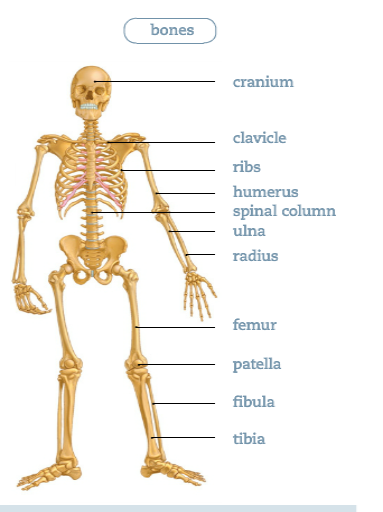 